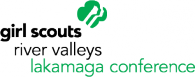 Girl Scout Troop Boutique ApplicationThe 2014 Lakamaga Adult Education Conference committee would like to offer interested troops the opportunity to sell their crafts to adult volunteers at the Lakamaga Conference. There is no cost to participate, but you must submit a Troop Money Earning Project Approval Form along with page one of this application. The Troop Money Earning Project Approval Form can be found on the River Valleys website.The boutique will be held outdoors, rain or shine, on Saturday, August 16 outside of the Annie Paper Dining Hall at Camp Lakamaga.  Applications must be submitted by August 2, 2014.  Space is limited. Set up: 11:15 a.m. – 12:00 p.m. Boutique hours: 12:00 – 5:30 p.m. (please be available the entire time)Pack up: 5:30 – 6:00 p.m.
Troop Number ________________________	Troop Grade Level ____________________________	# of troop members you anticipate will participate: ________________________________________Service Unit_____________________________________________________________________Adult volunteer(s) ________________________________________________________________(please * primary)		   ________________________________________________________________Volunteer’s e-mail address: _________________________________________________________Volunteer’s phone number(s) (please include one contact number for the day of the event, marked with *): 	 ____________________ (home)     ___________________ (cell)     ____________________ (work)Please list the items you will be making and selling, and the approximate amount you expect to charge     (we recommend keeping prices for most items under $5.00, but exceptions are certainly allowed)IMPORTANT INFORMATIONAt least one registered adult must accompany each group of girls (all Safety Wise standards must be followed).We recommend having girls work in shifts so it’s not such a long day.   Girls are able to visit the camp store, but otherwise must remain in the vicinity of the Boutique while at camp.Girls will be able to use their cookie credits at the camp store.All troops must handle their own sales and money. There will be no change available, so be sure to bring enough money/small change with you.Bring your own table(s), chairs and canopy if you wish to be protected from the sun. Be sure to bring your own lunch, as meals are not provided or available. Snacks, pop and water are available for purchase at camp.We cannot guarantee how much you will earn from the sale -- it varies from troop to troop and year to year.  We suggest that you try to offer a variety of reasonably priced items.  Each year we are amazed -- and impressed -- with how creative and productive our troops are!While the primary purpose of the Boutique is for troops to earn money, many leaders will be looking for ideas of things to make with their own troops.  Leaders will be told that they are NOT to simply take pictures – if they are interested in an item, they should purchase one to take with them.  There are typically 250 to 300 adults in camp at the time of the boutique.NOTE:  ALL items for sale must be made BY THE GIRLS or donated by other crafters, with ALL proceeds going to the troop.  NO INDIVIDUALS  should profit from this sale.Please do not make any items that would be inappropriate for all Girl Scouts (i.e., anything using alcohol bottles or images of alcohol or cigarettes or labels from such items, or items that might be used in the consumption of these products).If your troop is interested in applying for this opportunity, we would love to have you join us!  Please complete this application and submit it along with your Troop Money Earning Project Approval Form.  All troops will receive a letter of confirmation after receipt and review of their application.  If you have any questions, please contact Sharon Blackie at 651-210-5404 or buttonmama@hotmail.com.  Hope you can join us!The Lakamaga Conference CommitteeITEMCOST